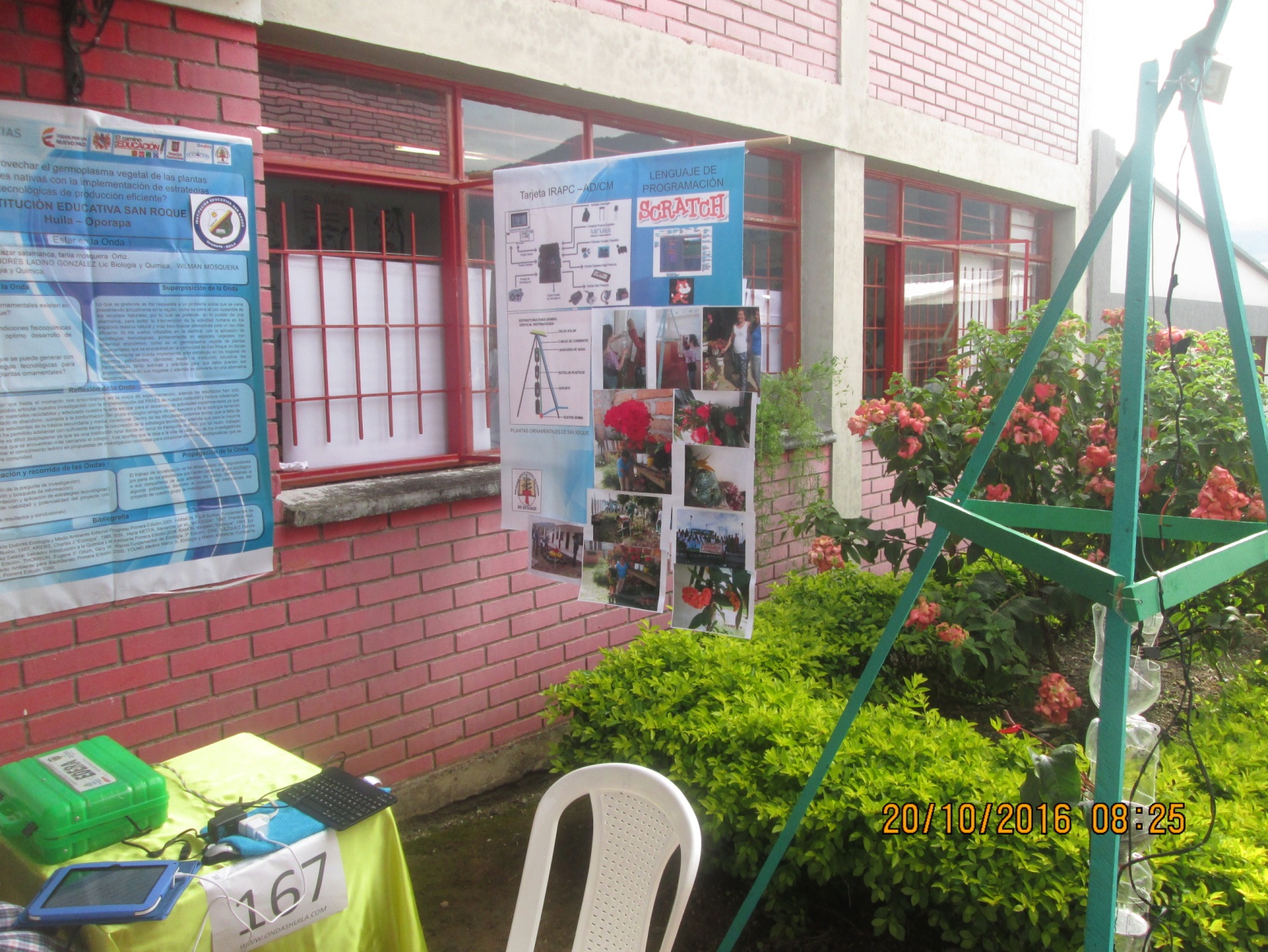 ENCUENTRO DEPARTAMENTAL PROGRAMA ONDAS USCO 2016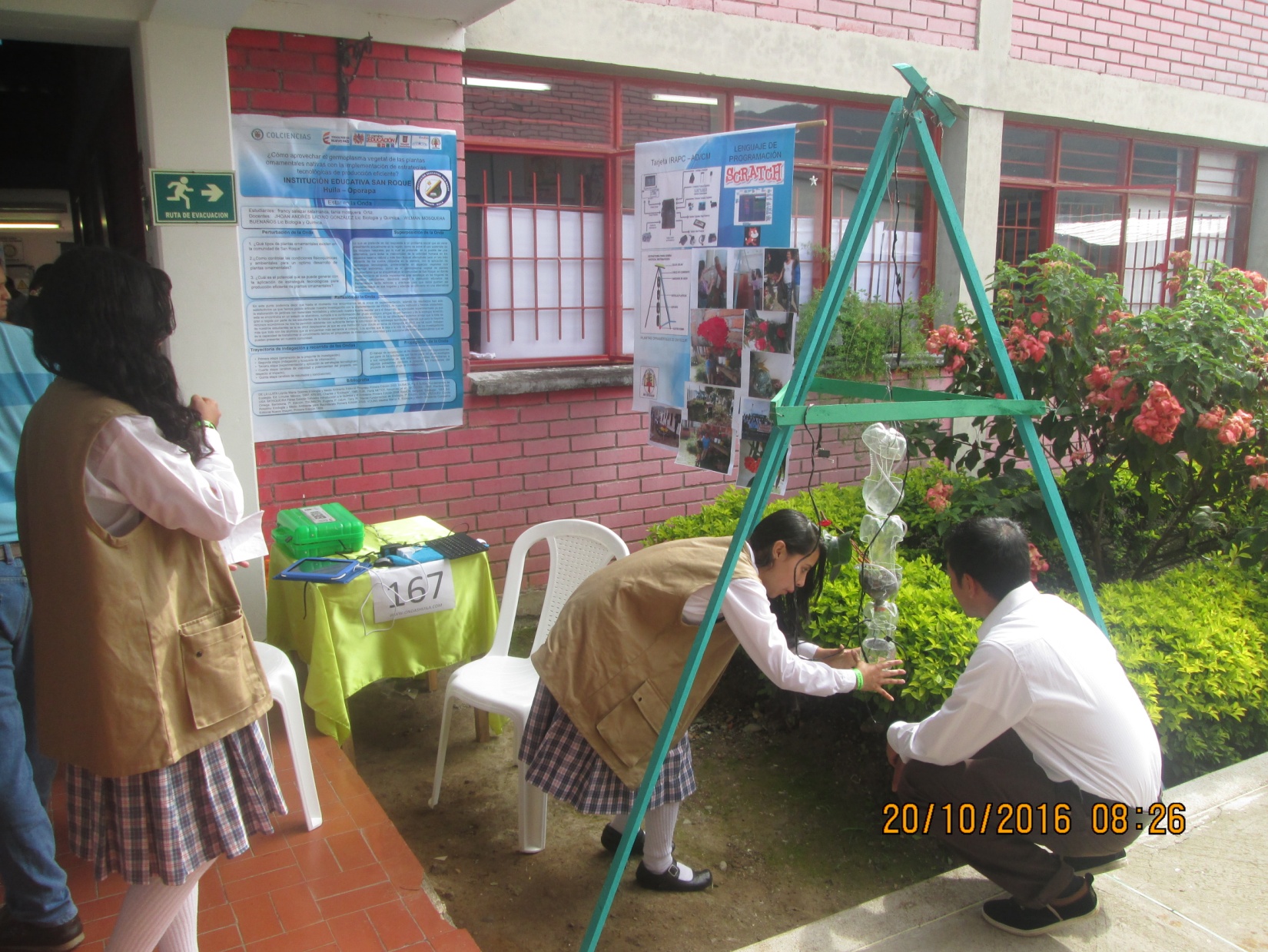 ENCUENTRO DEPARTAMENTAL PROGRAMA ONDAS USCO 2016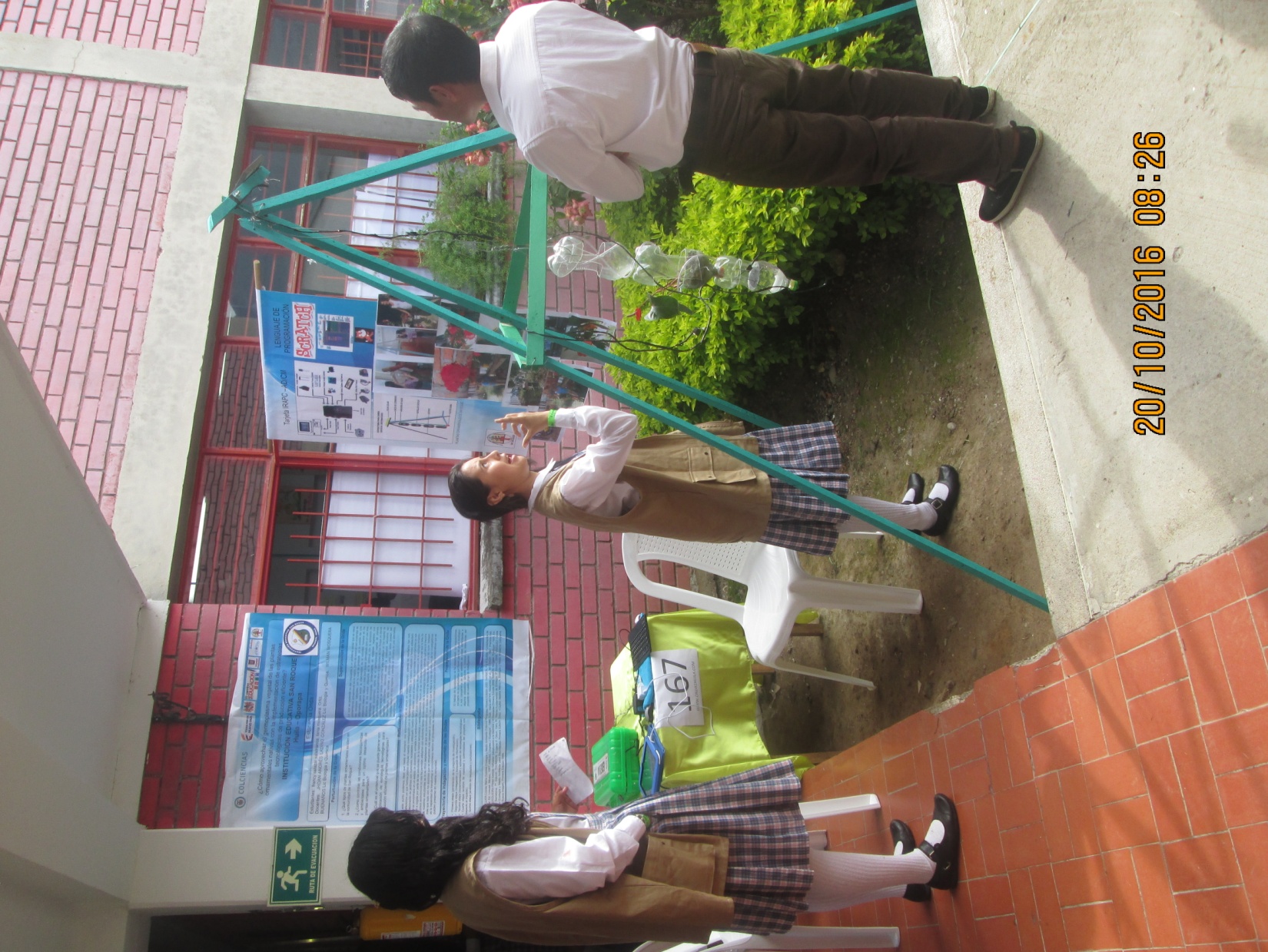 ENCUENTRO DEPARTAMENTAL PROGRAMA ONDAS USCO 2016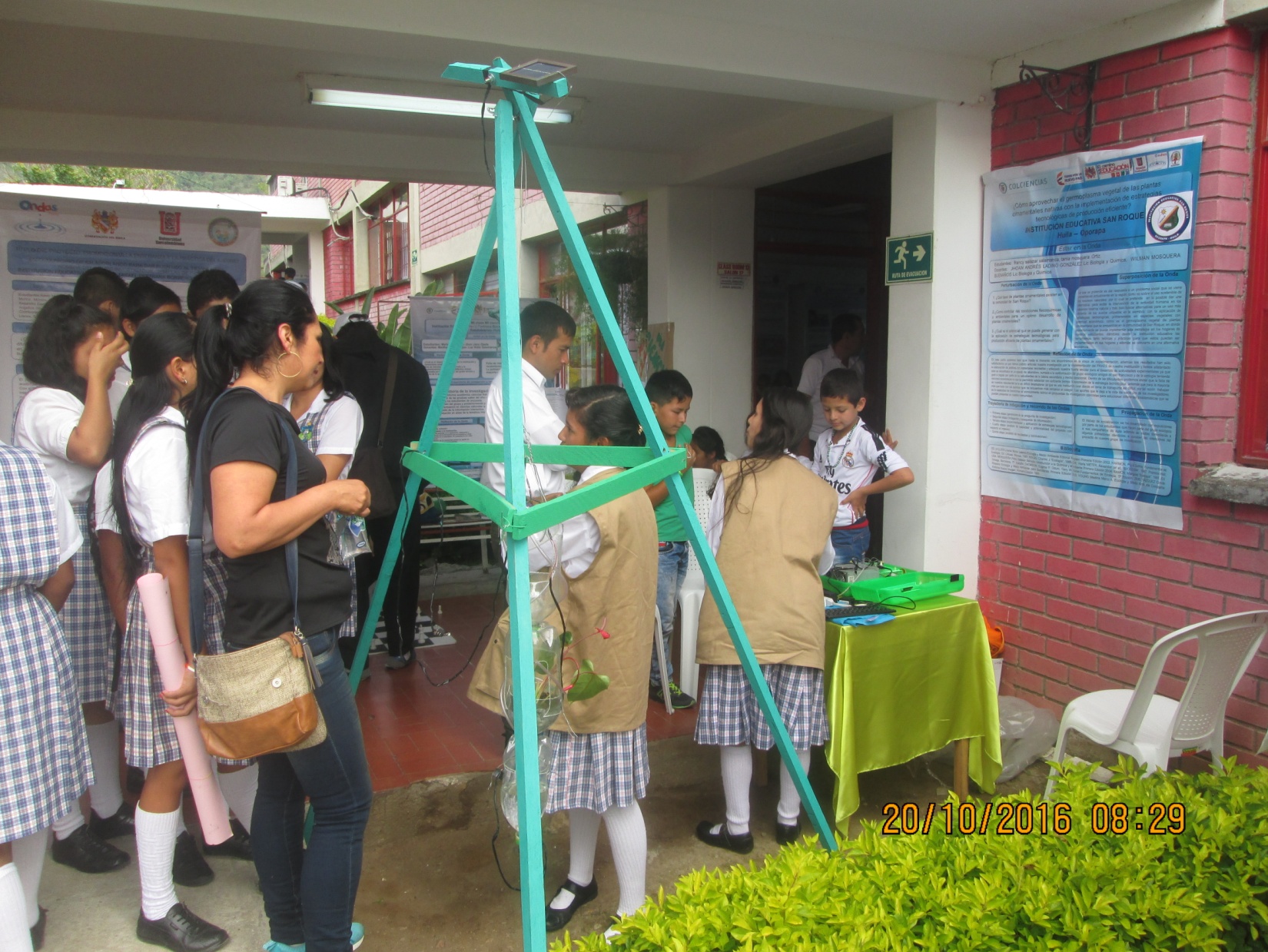 ENCUENTRO DEPARTAMENTAL PROGRAMA ONDAS USCO 2016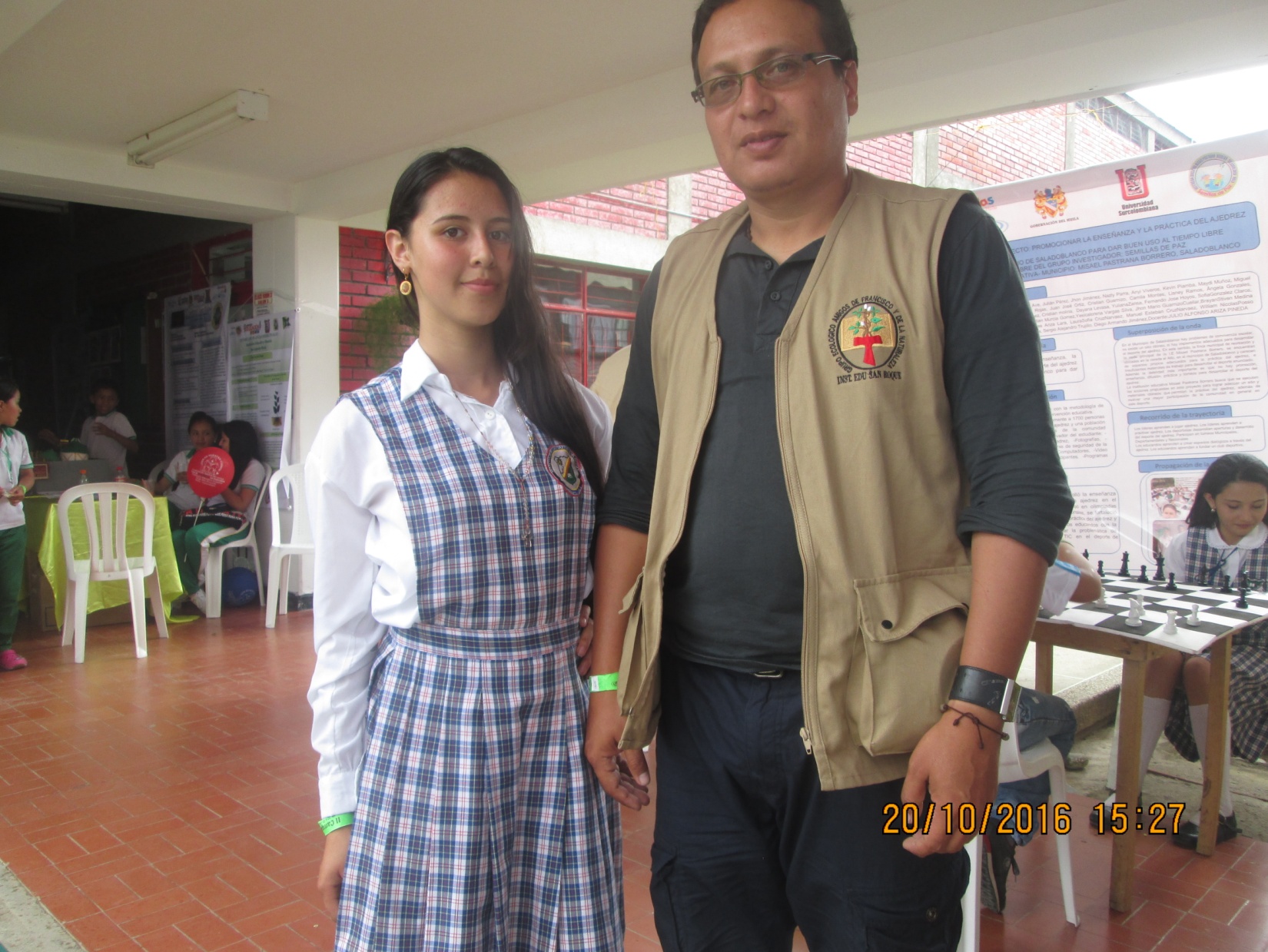 ENCUENTRO DEPARTAMENTAL PROGRAMA ONDAS USCO 2016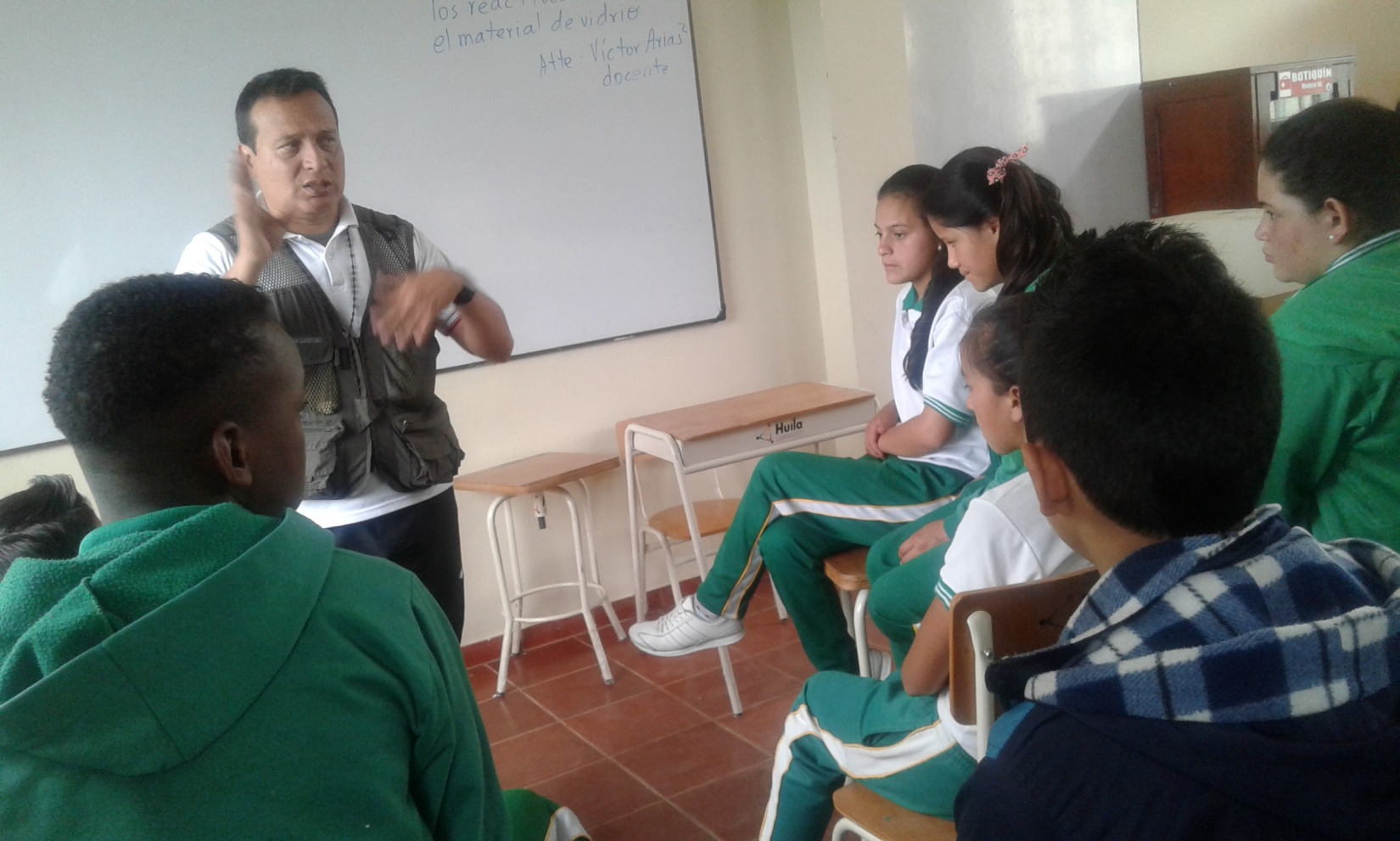 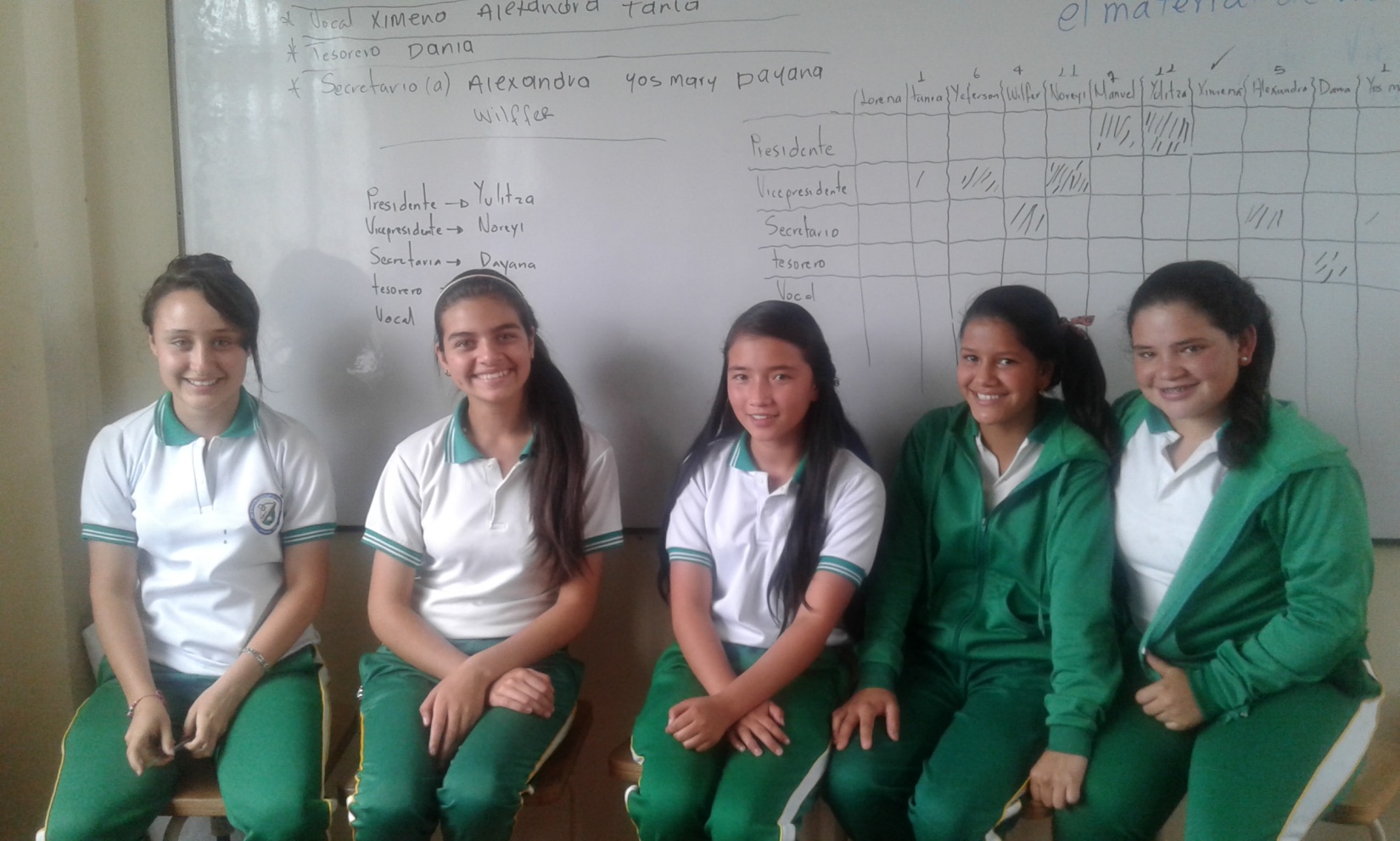 GRUPO ONDAS INSTITUCIÓN EDUCATIVA SAN ROQUE 2016 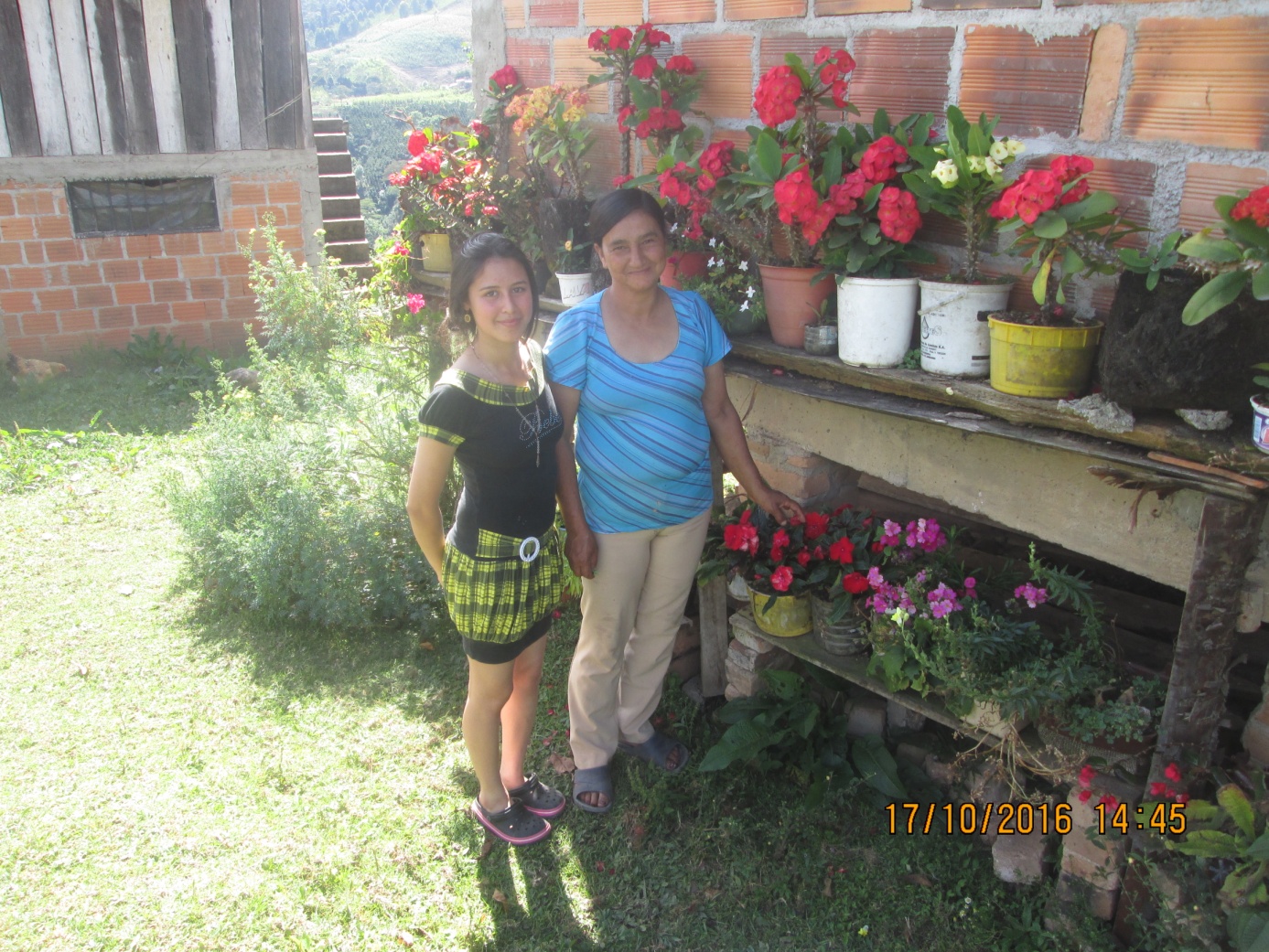 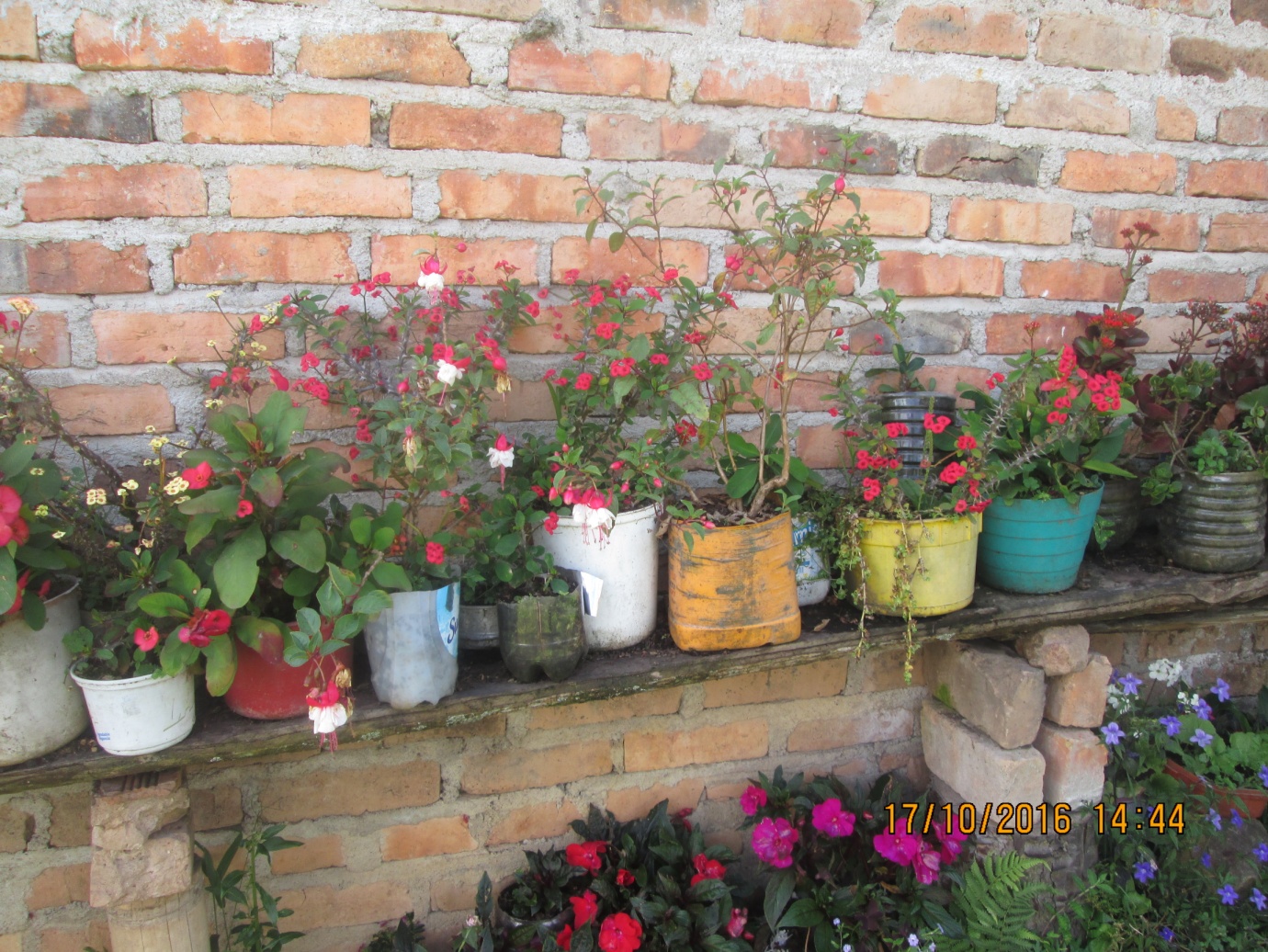 GRUPO ONDAS INSTITUCIÓN EDUCATIVA SAN ROQUE 2016 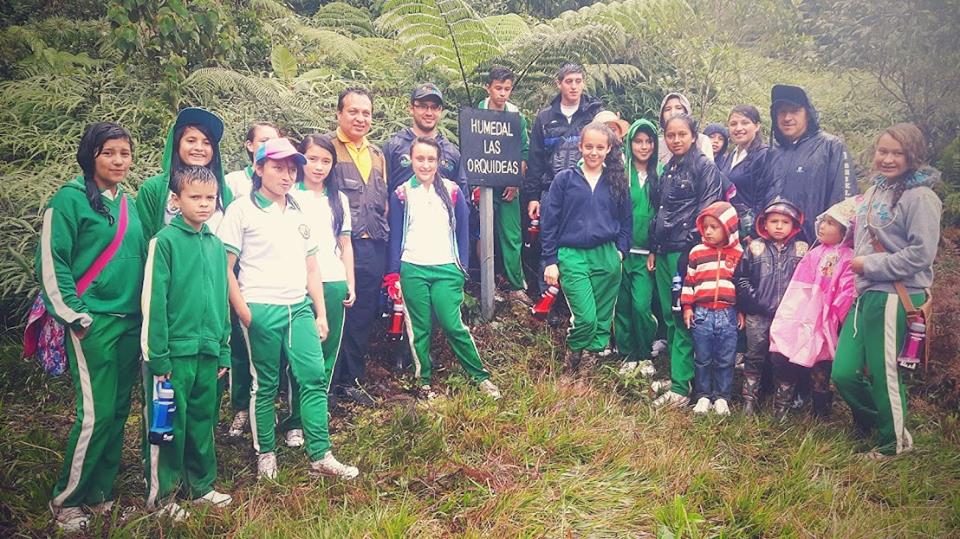 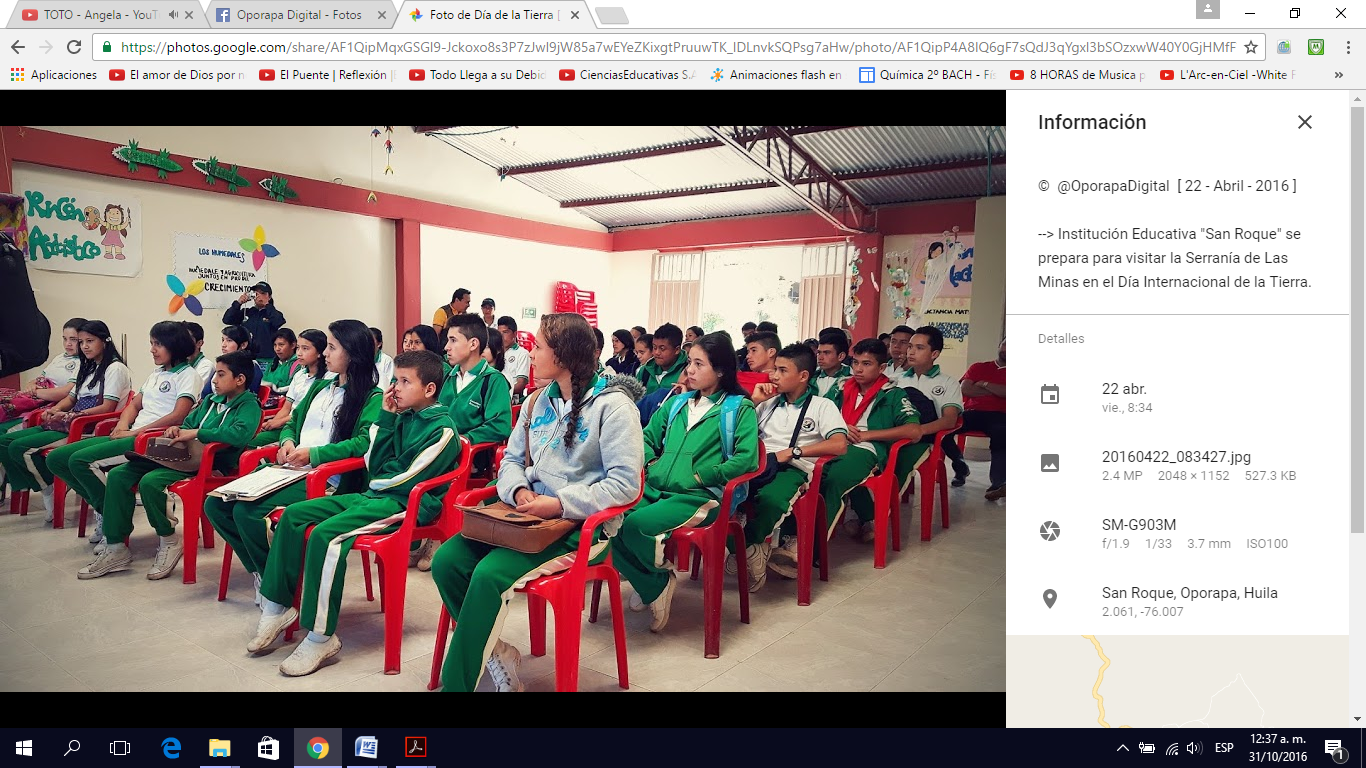 SALIDA DE CAMPO CAM 2016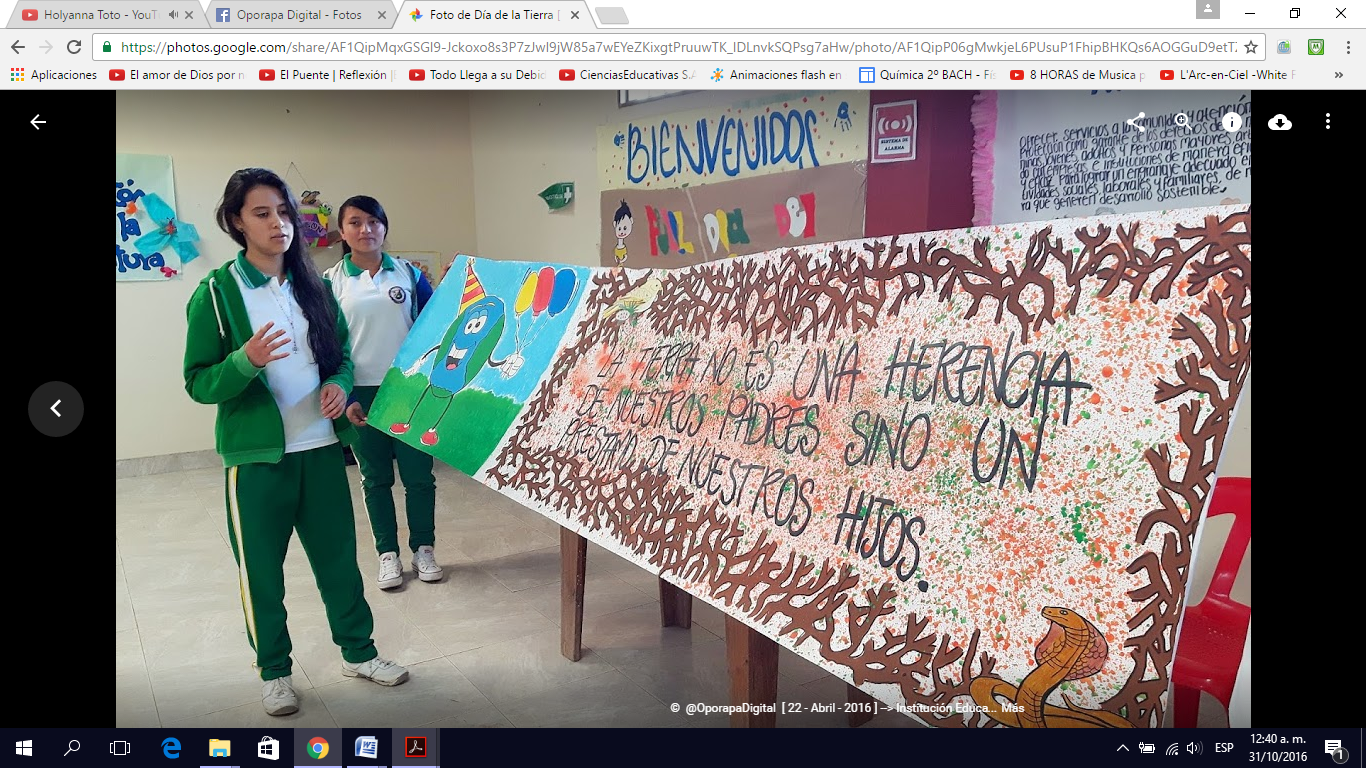 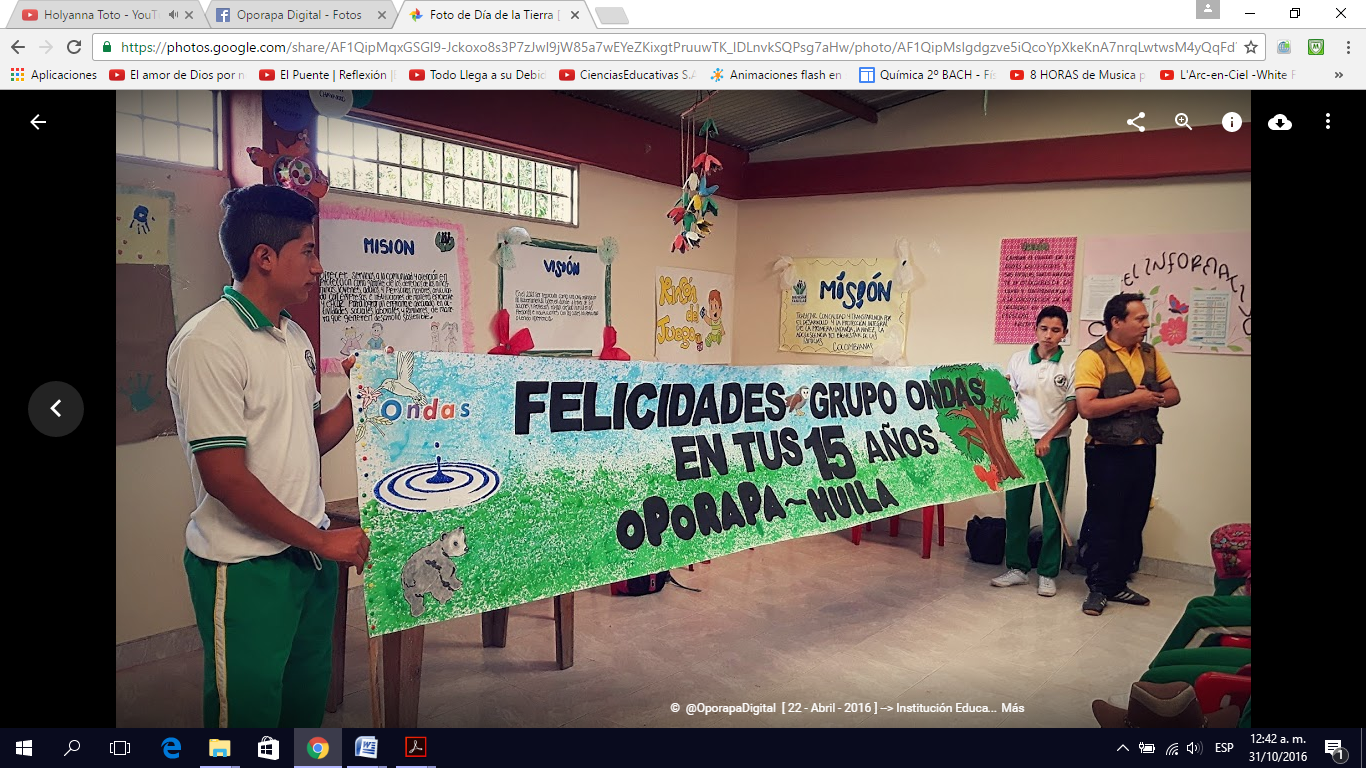 SALIDA DE CAMPO CAM 2016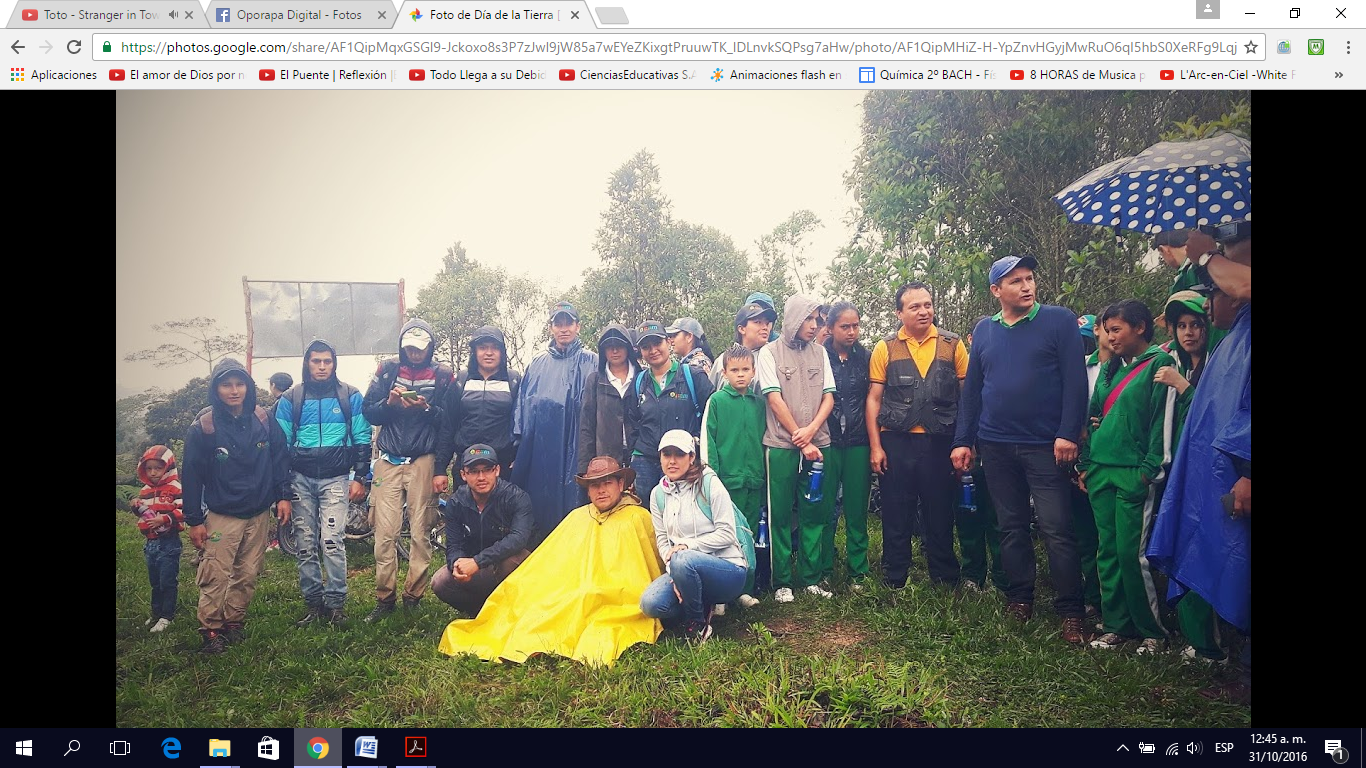 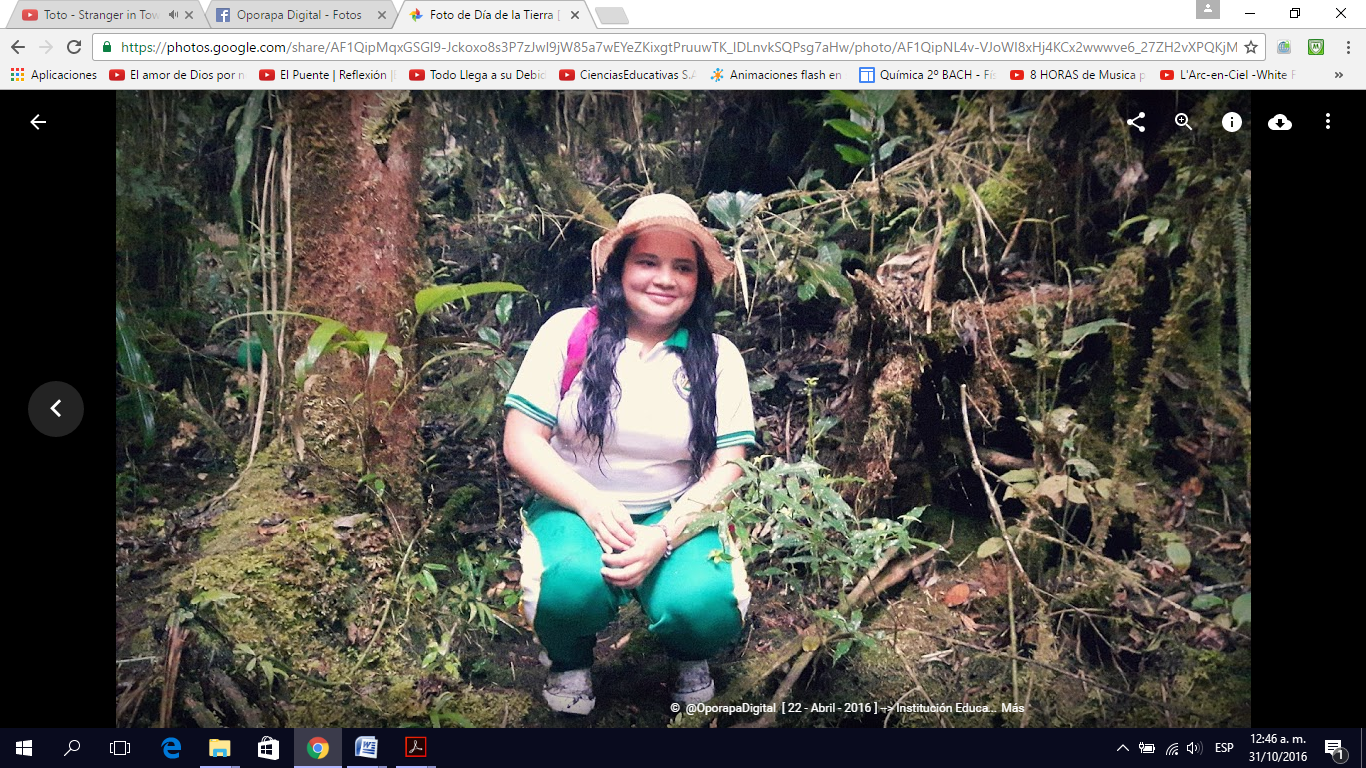 SALIDA DE CAMPO CAM 2016